InhoudsopgaveOverzicht van programma's1Aan de slag 2Wat moet worden opgenomen 2Focus op waar u het beste in bent 2Vergeet uw missie niet 3Maak het persoonlijk 4Razendsnel aanpassen 4Het perfecte plaatje creëren 4Onze producten en services 5Onze producten & servicesProduct of service 1Product of service 2Product of service 35Maak het persoonlijkAls u denkt dat een document met een opmaak van deze kwaliteit moeilijk te maken is, hebt u het mis!We hebben verschillende stijlen gemaakt zodat u de opmaak uit deze brochure met slechts één muisklik kunt toepassen. Ga op het tabblad Start van het lint naar de galerie Stijlen.Dit is de stijl Citaat. Deze stijl is heel geschikt om belangrijke punten beter onder de aandacht te brengen.Razendsnel aanpassenAls u een tijdelijke tekstaanduiding wilt vervangen, selecteert u deze en begint u te typen. Zorg ervoor dat bij het typen of kopiëren van tekst links en rechts van de tekens in uw selectie geen spaties staan.Het perfecte plaatje creërenAls u een foto wilt vervangen door uw eigen foto, verwijdert u deze en klikt u vervolgens op het tabblad Invoegen op Afbeelding.Overzicht van programma'sProgramma 1Programma 2Programma 341Aan de slagWat moet worden opgenomen?We begrijpen dat u uren zou kunnen praten over hoe geweldig uw bedrijf is. (En wie kan u dat kwalijk nemen - u bent ook geweldig!) Maar omdat u het kort en bondig moet houden, hebben we nog een paar suggesties voor dingen die u misschien wilt toevoegen… “Jullie bedrijf is het beste. Ik kan me niet voorstellen dat iemand geen gebruik zou willen maken van jullie diensten.” —Heel slimme klantFocus op waar u het beste in bentAls u dit boekje gebruikt als brochure voor uw bedrijf, zijn deze middenpagina's een mooie plek voor een samenvatting van uw competitieve kwaliteiten of een paar vurige getuigschriften, zoals die hierboven. Hier kunt u een aantal van uw grootste klanten noemen:Groot, belangrijk bedrijfZeer bekend bedrijfZeer indrukwekkend bedrijfDaarnaast zou u een lijst met opsommingstekens kunnen invoegen met daarop uw producten, services of de belangrijke voordelen van een samenwerking met uw bedrijf. Of u kunt in een paar beknopte alinea's uw beste punten samenvatten.Maak u geen zorgen als uw bedrijf niet zo soepel in beeld te vangen is, zoals in de prachtige culinaire voorbeelden in dit sjabloon. U kunt de foto's op een pagina ook selecteren en verwijderen, en vervangen door tekst met behulp van de beschikbare stijlen.Een foto zegt weliswaar meer dan 1000 woorden, maar alleen als de juiste foto wordt gebruikt. Bij marketingmateriaal moet u vooral onthouden dat elke afbeelding die u gebruikt - of die nou goed of slecht gekozen is -  iets zegt over uw bedrijf.Vergeet uw missie nietDit is een uitstekende plek voor een missieverklaring23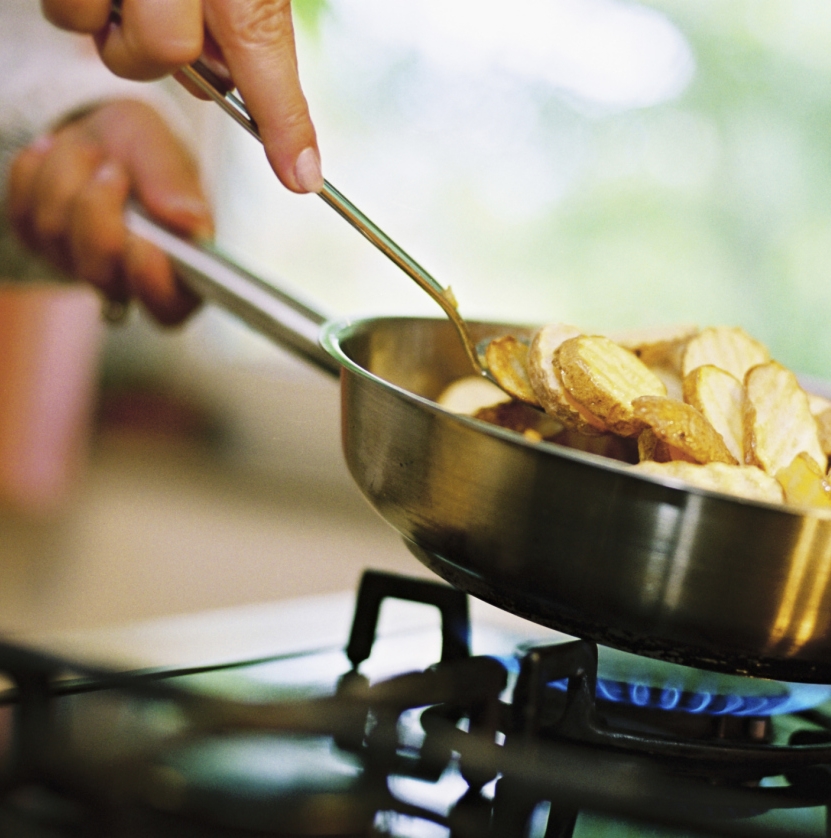 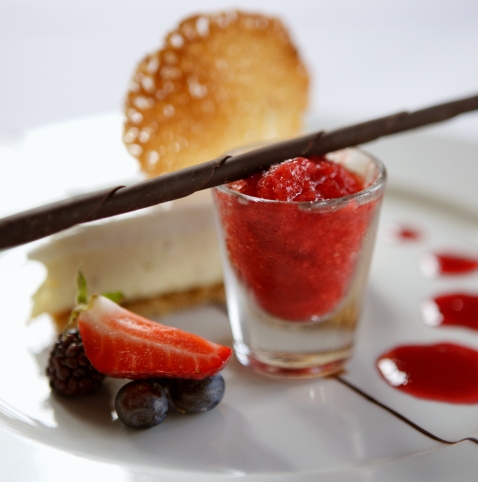 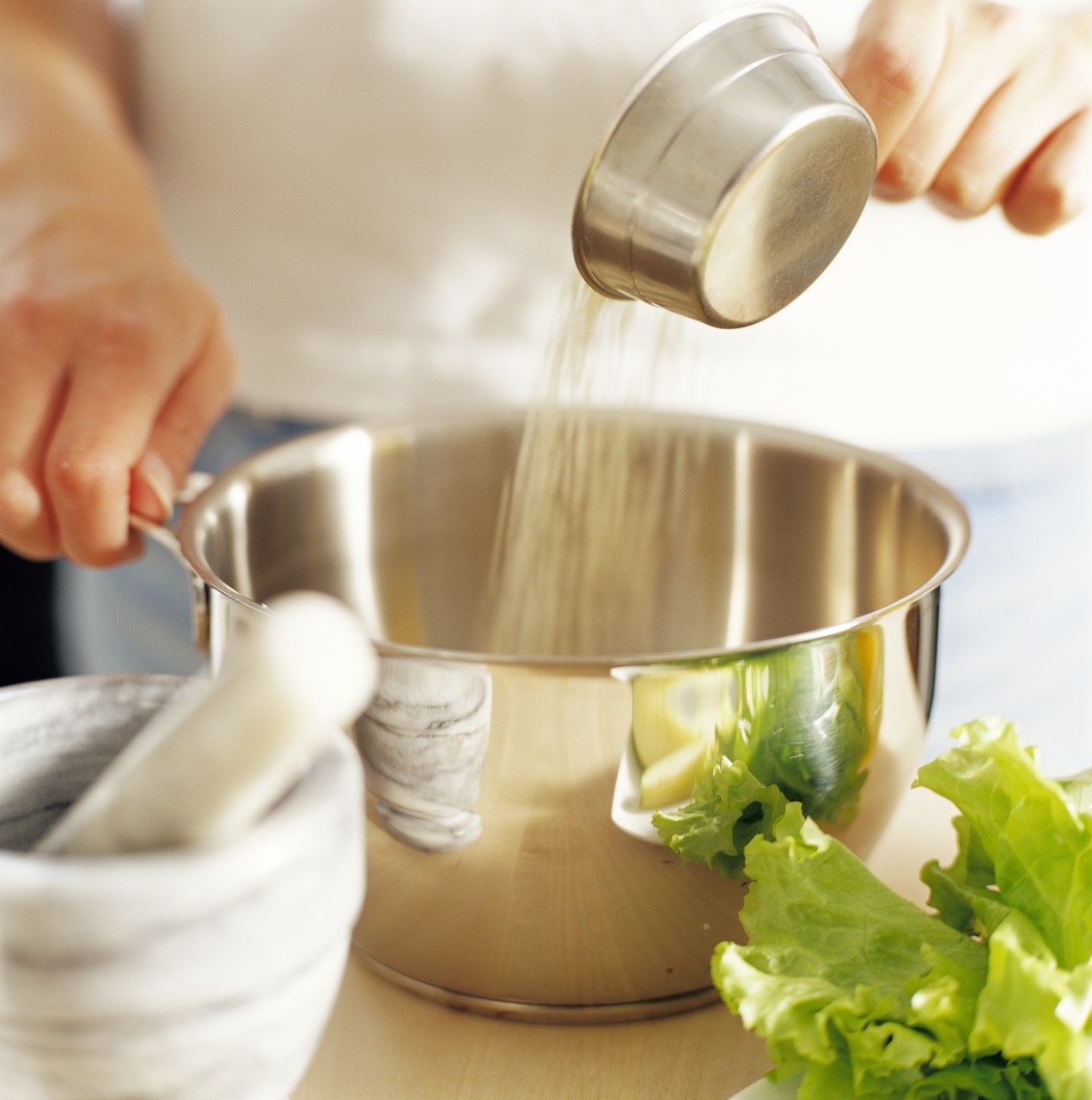 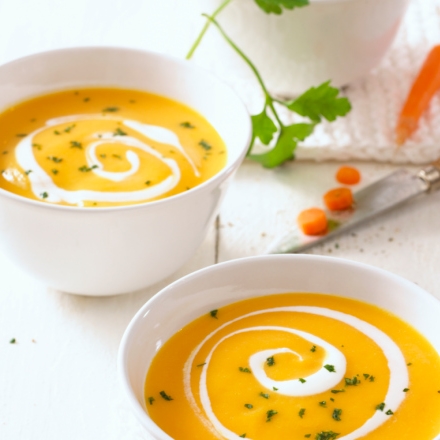 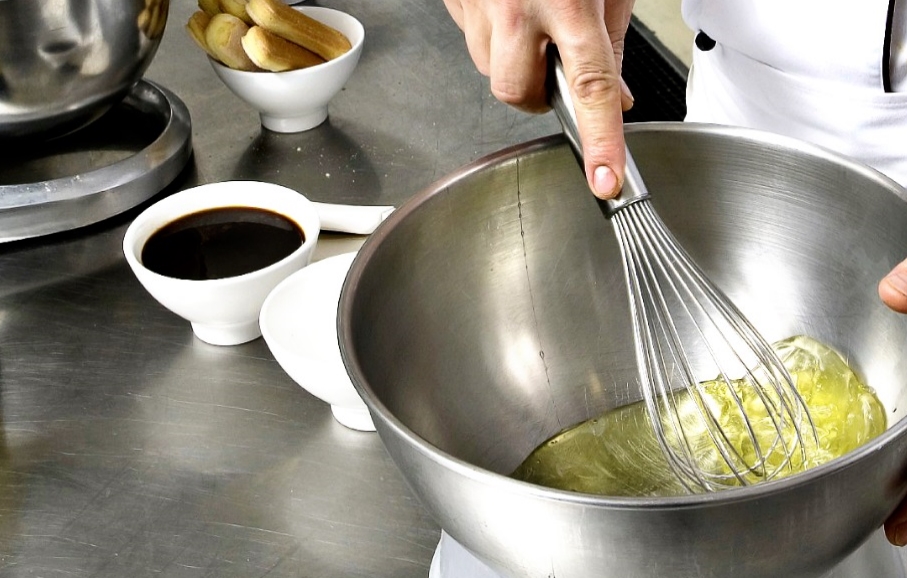 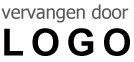 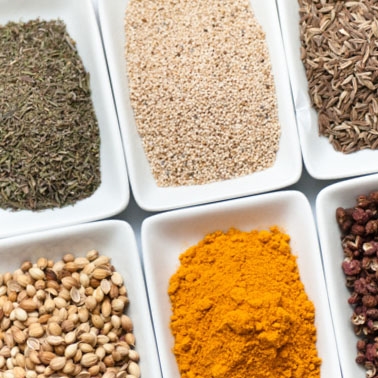 